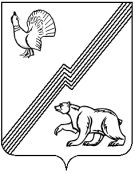 АДМИНИСТРАЦИЯ ГОРОДА ЮГОРСКАХанты-Мансийского автономного округа – Югры ПОСТАНОВЛЕНИЕот  25 октября 2019 года 									          № 2313О признании утратившим силу постановления администрации города Югорска от 10.05.2011 № 878 «О порядке осуществления финансового контроля администрацией города Югорска»В соответствии со статьей 160.2-1 Бюджетного кодекса Российской Федерации:1. Постановление администрации города Югорска от 10.05.2011 № 878 «О порядке осуществления финансового контроля  администрацией города Югорска» признать утратившим силу.2. Опубликовать постановление в официальном  печатном издании города Югорска                 и разместить на официальном сайте органов местного самоуправления города Югорска.3. Настоящее постановление вступает в силу после его официального опубликования.4. Контроль за выполнением постановления  оставляю за собой.Исполняющий обязанностиглавы города Югорска                                                                                                   Д.А. Крылов